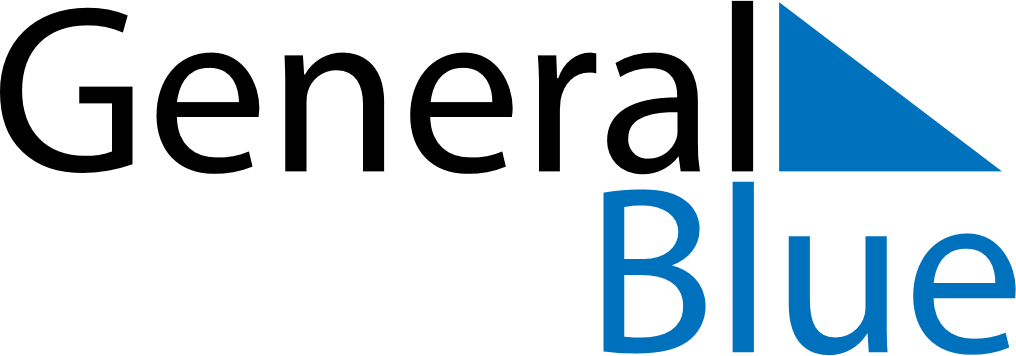 July 2028July 2028July 2028July 2028July 2028July 2028San MarinoSan MarinoSan MarinoSan MarinoSan MarinoSan MarinoSundayMondayTuesdayWednesdayThursdayFridaySaturday1234567891011121314151617181920212223242526272829Liberation from Fascism3031NOTES